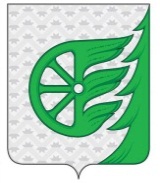 СОВЕТ ДЕПУТАТОВ ГОРОДСКОГО ОКРУГА ГОРОД ШАХУНЬЯНИЖЕГОРОДСКОЙ ОБЛАСТИР Е Ш Е Н И ЕОт 30 июля  2021 года                                                                                                       № 62-4  О присвоении звания Почетный гражданин г.о.г. Шахунья Цветкову Александру Васильевичу На основании Положения о почетном звании «Почетный гражданин городского округа город Шахунья Нижегородской области», утвержденного решением Совета депутатов городского округа город Шахунья Нижегородской области от 28 июня 2013 года №19-6 (с изменениями, утвержденными решением Советом депутатов городского округа город Шахунья Нижегородской области «О внесении изменений в решение Совета депутатов городского округа город Шахунья «Об  утверждении Положения о почетном звании  «Почетный гражданин городского округа город Шахунья Нижегородской области» от 25 июня 2018 года №16-3) , принимая во внимание ходатайство, поступившее от коллектива СПК «Новый путь», Совет депутатов  решил:1.	Присвоить почетное звание Почетный гражданин городского округа город Шахунья Нижегородской области Цветкову Александру Васильевичу,  председателю СПК «Новый путь» с 1981 по 2014 год (Его достижения в области сельского хозяйства отмечены двумя бронзовыми медалями ВДНХ СССР. За выдающийся вклад в развитие сельскохозяйственного производства награжден орденами «Знак Почета» и Октябрьской Революции, золотой медалью «За вклад в развитие агропромышленного комплекса России», медалями «За доблестный труд», «За преобразование Нечерноземья РСФСР») посмертно.2.	Настоящее решение разместить на официальном сайте администрации городского округа город Шахунья.Глава местного самоуправлениягородского округа город Шахунья                                                                        Р.В. Кошелев                                                                                                                         